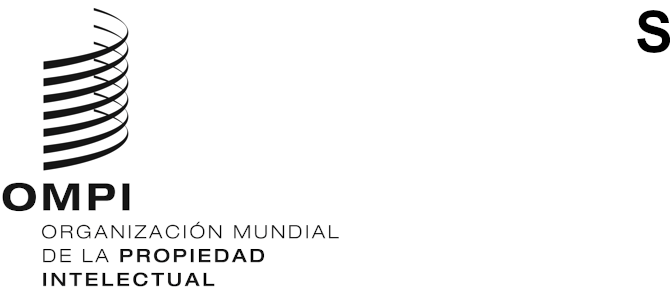 IPC/CE/55/1 PROV.2ORIGINAL: INGLÉSfecha: 29 DE FEBRERO DE 2024Unión Particular para la Clasificación Internacional de Patentes(Unión de la CIP)Comité de ExpertosQuincuagésima quinta sesiónGinebra, 11 a 13 de marzo de 2024PROYECTO REVISADO DE ORDEN DEL DÍApreparado por la SecretaríaApertura de la sesiónElección de la presidencia y de dos vicepresidencias Aprobación del orden del día
	Véase el presente documento.Informe de la vigésima sexta reunión del Grupo de Trabajo 1 de las Oficinas de la Cooperación Pentalateral
	Informe verbal del Grupo de Trabajo sobre la ClasificaciónInforme sobre la marcha del programa de revisión de la CIP 
	Véase el proyecto CE 462.Informe del Grupo de Especialistas en Tecnología de Semiconductores (EGST) 
	Véase el proyecto CE 481.Informe sobre la marcha de los programas de revisión de la CPC y el FI
	Informes de la OEP y la USPTO sobre la CPC, y de la JPO sobre el FI.Modificaciones de la Guía de la CIP y otros documentos básicos de la CIP 
	Véanse los proyectos CE 454 y CE 455.Integración de las nuevas tecnologías emergentes (NET) en los ámbitos candidatos a la revisión en el marco de la hoja de ruta de revisión de la CIPLa necesidad de un nuevo tipo de sistema universal de indexación/etiquetado que abarque las tecnologías transversales
	Véase el proyecto CE 502.Reclasificación de la CIP mediante IA: posible sustitución de la “transferencia por defecto” 
	Véase el proyecto CE 532.Otras cuestiones 
	Véase el proyecto CE 559.Informe sobre los sistemas informáticos relacionados con la CIP 
	Ponencia de la Oficina Internacional y véase el proyecto CE 501.Experiencia de las oficinas en clasificación asistida por ordenador (por ejemplo, mediante IA) 
	Ponencias de las oficinas y véase el proyecto CE 524.Próxima sesión del Comité de ExpertosClausura de la sesión[Fin del documento]